PERENCANAAN SEKOLAH DASAR BERBASIS SEKOLAH ALAM DENGAN PENEKANAN EFEK BAYANGAN TERHADAP BANGUNANDI KOTA SAMARINDASKRIPSIDiajukan untuk memenuhi persyaratan memperoleh gelar Sarjana Teknik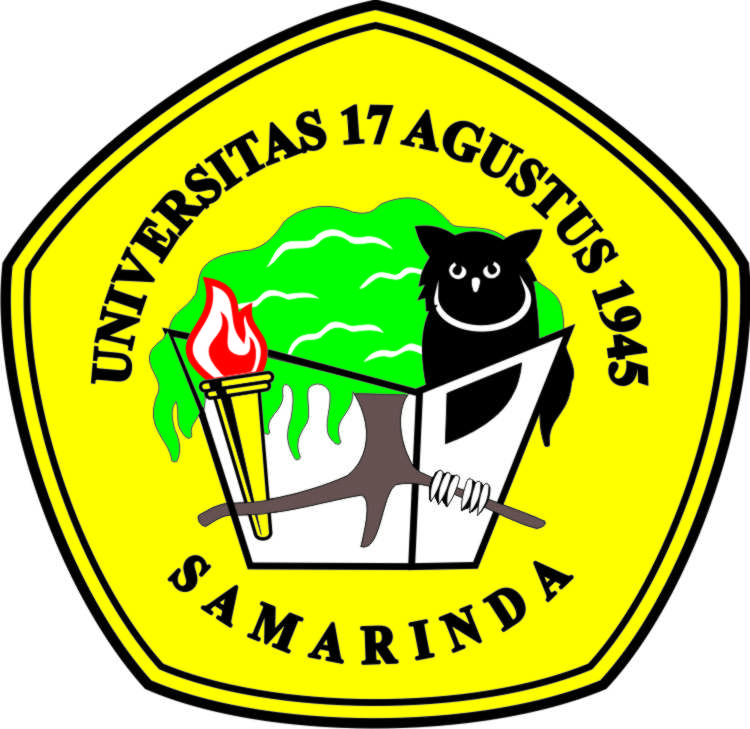 EKA PUTRANPM : 15.11.1001.7312.001PROGRAM STUDI TEKNIK ARSITEKTUR FAKULTAS TEKNIK UNIVERSITAS 17 AGUSTUS 1945 SAMARINDA 2019